OGŁOSZENIEMiejskie Przedsiębiorstwo Oczyszczania -  Łódź Sp. z o.o., z siedzibą w Łodzi przy ul. Tokarzewskiego 2, zaprasza do składania ofert na kupno następujących składników majątku spółki:Oferty należy składać w kopertach, oznaczonych napisem: „Oferta na zakup ……………………………………………………… – wpisać nazwę/y składnika/ów majątku” *, w siedzibie spółki w sekretariacie, przy ul. Tokarzewskiego 2 w Łodzi lub mailowo na adres: sekretariat@mpolodz.pl do dnia 24.01.2023 r. do godziny 10:00.. Oferta musi być złożona  na formularzu ofertowym (załącznik do ogłoszenia). Termin związania ofertą wynosi 30 dni.Każdy zainteresowany może obejrzeć przedmiotowe składniki w Łodzi przy ul. Tokarzewskiego 2 - 
od Poniedziałku do Piątku w godz. od 08:00 do 14:00  (po uprzednim umówieniu się - tel. 515 641 485).Osoba wyznaczona do kontaktu: sprawy merytoryczne – Piotr Brodowicz tel. 515 641 485, mail: piotrbrodowicz@mpolodz.pl; kwestie formalne – Grzegorz Rączka (42) 616-04-14 w. 181, 
mail: grzegorzraczka@mpolodz.pl oraz  Przemysław Przychodzeń (42) 616-04-14 w. 146, mail: przemyslawprzychodzen@mpolodz.plTermin zapłaty ceny nabycia wynosi 7 dni od chwili powiadomienia o wyborze oferty. Wydanie przedmiotu sprzedaży nastąpi po dokonaniu zapłaty ceny nabycia.Spółka zastrzega, że przysługuje jej prawo zamknięcia przetargu, na każdym etapie, bez dokonania wyboru oferty.*niepotrzebne skreślić	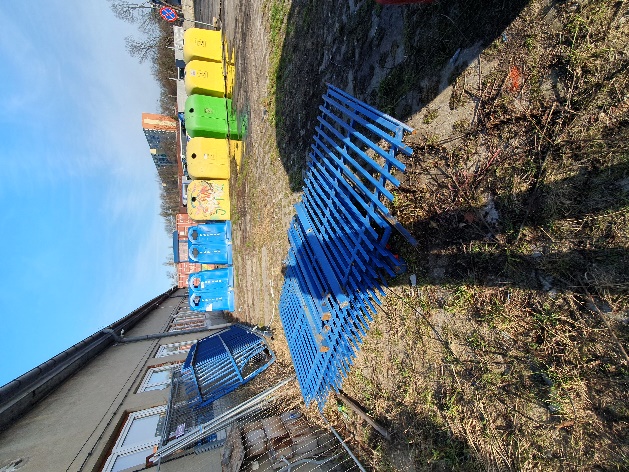 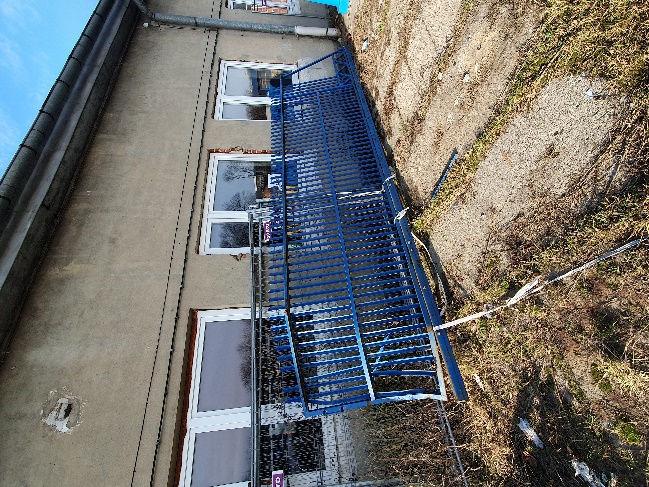 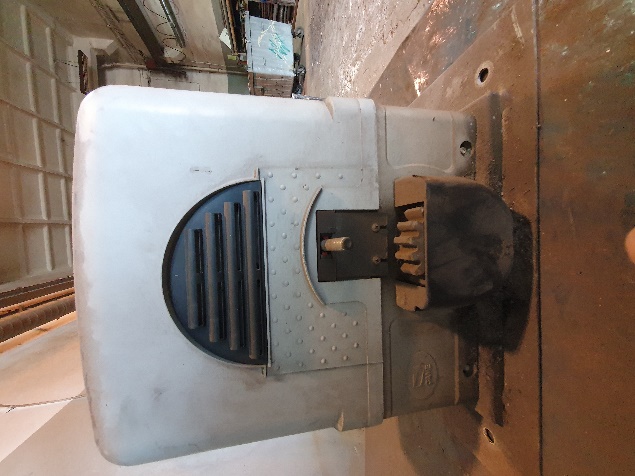 Lp.Nazwa i typRok produkcjiNr inwent.Cena wywoławcza brutto1Silnik/napęd bramowy do bramy przemysłowej, przesuwnej marki CAME model 001BK-800 (używany, sprawny) 1 sztuka------Nie dotyczy  500,00 zł/1szt.2Złom stalowy (brama wjazdowa, przesuwna) 289 kg-----Nie dotyczy0,80 zł/1kg3Złom stalowy (ogrodzenie) 320 kg------Nie dotyczy0,80 zł/1kg